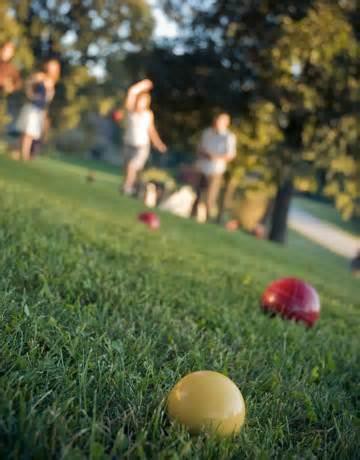 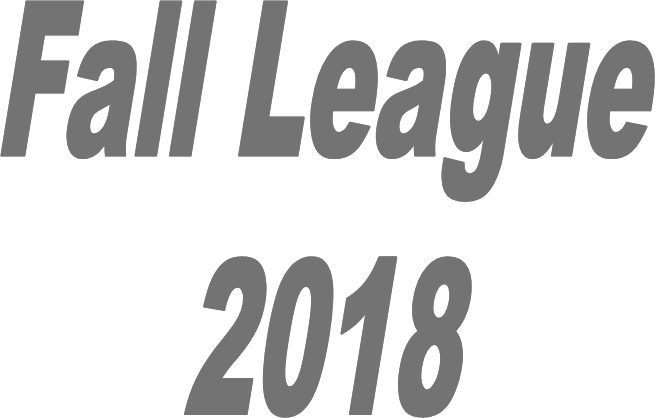 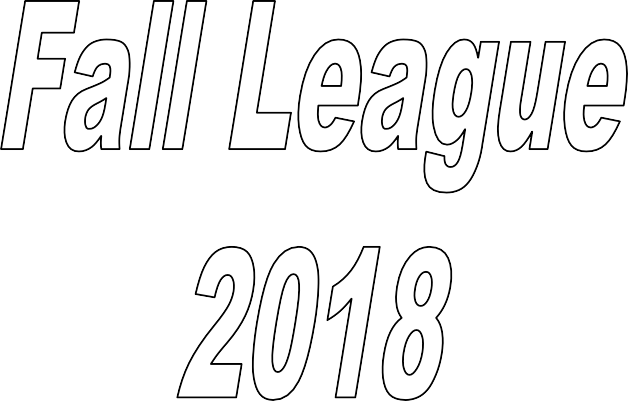 The Sidney Bocce LeagueWednesday Night League9 weeks of regular season play beginning on Wednesday, 8/1 thru 9/26Minimum of 2 players maximum of 4 players per TeamRegistration Fee- $80 per team-Playoffs start in October.-Play starts promptly at 6pm behind Brokers Real EstateTEAM NAME:  							 CAPTAIN:  	          / Cell # 	  / Email 	TEAM MEMBERS: Name and email address:  		/ Email 					 		/ Email 					 		/ Email 					 		/ Email 					Alternate:  		Return this completed form, along with team entry fee to:Caven Risk, Commissioner c/o Sidney Bocce League 302 W. Russell Rd.Sidney, OH 45365Make your checks payable to Caven Risk